The date today is ______________________.  	 	 	 	    (e.g. 10 May 2020 or 10.05.20) I started this Rainbow craft pack on ______________ (day of the week) in the morning / afternoon.  	 I started work at  _____ o’clock. Rainbow Wood Tassels Maths skill: reading numbers  Maths skill: Measure different lengths Maths skill: I can understand the properties of shapes  Rainbow Wool Tassels  Maths skill: I can understand the properties of shape Rainbow Wool Tassels keyring Maths skills: I can add and subtract numbers Pom Pom using a pom pom maker Maths skills: I can understand positional language Use the following words to complete the sentences: in between, first or second. 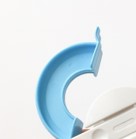 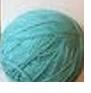 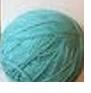 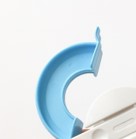 The wool is ________________ arch 1 and arch 2.  The arch is first in the line.  True or false? __________________ The arch is second in the line. True or false?  ____________________ 
Pom Pom Garland  Maths skills: use mathematical vocabulary to state the length of an object  Pom Pom Wreath Maths skills: Compare familiar objects in terms of capacity Pom Pom and Tassel Rainbow Garland Maths skills: use mathematical vocabulary to state the length of an object  Maths skill: use mathematical vocabulary to state the length of objects.  Compare the length of objects.  Rainbow tote bag Maths skills: shape recognition Rainbow  Heart Watercolour Art Maths skill: Use the vocabulary of capacity to identify familiar objects. Maths skills: Compare familiar objects in terms of capacity. Rainbow Beaded decoration  Maths skills: adding numbers  
Please get someone to take photos of you completing the above tasks and email them if possible to jguthrie@rnibcollege.ac.uk Once completed please send this form back in the envelope provided in your craft pack or send by email to  jguthrie@rnibcollege.ac.uk.  	 	 	 	Jo Guthrie (Maths Tutor) Support completed Signed: 	Date: _________________ (parent/carer) _______________________________________________________________ 	Student 	Name/signature: 	 Date:  	Assessment 	Signed: _______________________________________________________  	Date: _________________ (Maths Tutor) Feedback by Maths Tutor  Questions for young person to answer Questions for young person to answer Parent/Carer Feedback Tick which one is relevant Can you read the following numbers in digit form? 30, 20, 15 Can you read the following numbers in digit form? 30, 20, 15 With lots of support With a prompt  Can do independently Can you read the following number names? Thirty, twenty,fifteen Can you read the following number names? Thirty, twenty,fifteen With lots of support With a prompt  Can do independently Can you draw a line from the number in digit form to its number name each time? Can you draw a line from the number in digit form to its number name each time? 30 20 15 fifteen Thirty Twenty With lots of support With a prompt  Can do independently 30 20 15 fifteen Thirty Twenty Comments (Optional) Questions for young person to answer Parent/Carer Feedback Tick which one is relevant Can you cut out the measuring bars on the next page?  Can you put them side by side? With lots of support With a prompt  Can do independently Can you use them to measure a piece of wool (of 20cms long)? With lots of support With a prompt  Can do independently Can you use the measuring bar to measure another piece of wool? With lots of support With a prompt  Can do independently Can you measure a piece of wool of 2cms long? With lots of support With a prompt  Can do independently Can you measure a piece of wool of 2cms long? Comments (Optional) 1 2 3 4 5 6 7 8 9 10 1 2 3 4 5 6 7 8 9 10 Name Shape Shape Number of sides Number of corners 2 dimensional or 3 dimensional) 2 dimensional or 3 dimensional) 4 2D 2D 3 2D 2D S_______________ 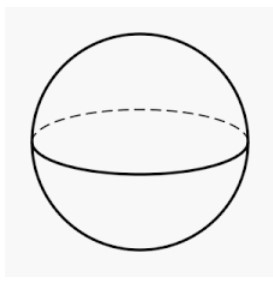 0 0 3D 3D Parent/Carer Feedback Tick which one is relevant Parent/Carer Feedback Tick which one is relevant Comments (Optional) Comments (Optional) Comments (Optional) Comments (Optional) With lots of support With a prompt  Can do independently With lots of support With a prompt  Can do independently Name Shape Number of sides Number of corners 2 dimensional or 3 dimensional) 4 2D 0 2D 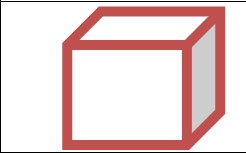 12 8 3D Parent/Carer Feedback Tick which one is relevant Comments (Optional) With lots of support With a prompt  Can do independently Questions for young person to answer Parent/Carer Feedback Tick which one is relevant Work out the following: You’ve got 1 bead.  You thread on another 2.  How many beads do you have altogether? 1 + 2 =  Check this on a calculator With lots of support With a prompt  Can do independently You’ve got 10 beads in a pot.  You take out  3 to use.  How many beads do you have left? 10 – 3 = Check this on a calculator With lots of support With a prompt  Can do independently You’ve got 10 beads in a pot.  You take out  3 to use.  How many beads do you have left? 10 – 3 = Check this on a calculator Comments (Optional) Parent/Carer Feedback Tick which one is relevant Comments (Optional) With lots of support With a prompt  Can do independently Questions for young person to answer Parent/Carer Feedback Tick which one is relevant Can you put the wool along the edge of the ruler? With lots of support With a prompt  Can do independently Can you move the ruler along the wool so that the 1cm mark is where the first ruler ended? Can you do this again?   With lots of support With a prompt  Can do independently Can you measure 10cms more of wool?  Can you cut the wool at 100cms (100cms is 1m)? With lots of support With a prompt  Can do independently Answer the following The wool is a little longer than ____ rulers. With lots of support With a prompt  Can do independently Comments (Optional) Questions for young person to answer Parent/Carer Feedback Tick which one is relevant 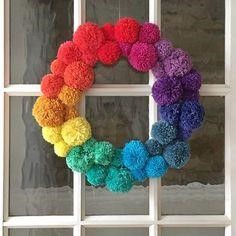 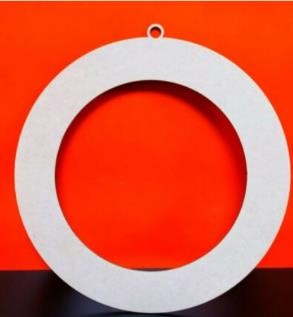 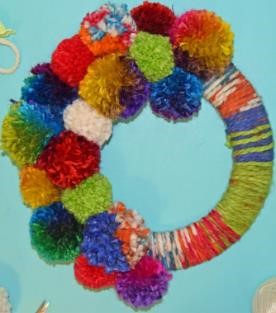 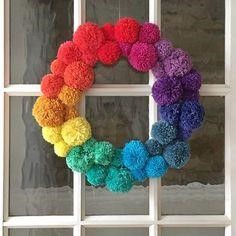 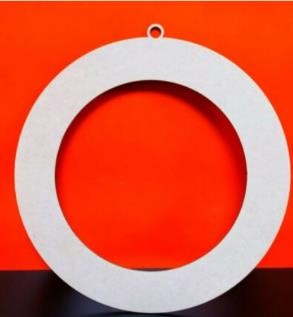 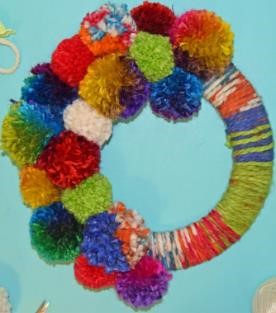 A 	B 	C Which wreath has the most amount of pom poms on it?  With lots of support With a prompt  Can do independently Which wreath has the least amount of pom poms on it?    With lots of support With a prompt  Can do independently Which wreath has the least amount of pom poms on it?    Comments (Optional) Questions for young person to answer Parent/Carer Feedback Tick which one is relevant Can you put the wool along the edge of the ruler? With lots of support With a prompt  Can do independently Can you move the ruler along the wool so that the 1cm mark is where the first ruler ended?  With lots of support With a prompt  Can do independently Can you measure 20cms more of wool?  Can you cut the wool at 50cms?  With lots of support With a prompt  Can do independently Can you repeat the process two times but this time measure 10cms more of wool? 30cms + 30cms + 10cms =  ___________ Can you cut the wool at 70cms?   Can you repeat the process three times? 30cms + 30cms + 30cms =  ___________ Can you cut the wool at 90cms? With lots of support With a prompt  Can do independently Can you repeat the process three times? 30cms + 30cms + 30cms =  ___________ Can you cut the wool at 90cms? Comments (Optional) Questions for young person to answer Parent/Carer Feedback Tick which one is relevant What objects are on the longest length of wool?  The tassels or the beads? With lots of support With a prompt  Can do independently Does the shortest length of wool have the beads on it?  Yes or no?   With lots of support With a prompt  Can do independently Does the shortest length of wool have the beads on it?  Yes or no?   Comments (Optional) Questions for young person to answer Tick which one is relevant What 2d shape is each rainbow stripe? Arch or hexagon? With lots of support With a prompt  Can do independently Questions for young person to answer Parent/Carer Feedback Tick which one is relevant You collect the piece of equipment below: 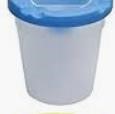 Can you name the item? With lots of support With a prompt  Can do independently Comments (Optional) Questions for young person to answer Parent/Carer Feedback Tick which one is relevant You pour out water into 2 different water pots       A                      B              Which has the least                                             amount of water?  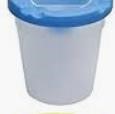 With lots of support With a prompt  Can do independently You pour out water into 2 different water pots       A                      B              Which has the least                                             amount of water?  Comments (Optional) Questions for young person to answer Parent/Carer Feedback Tick which one is relevant Complete the following sum: 3 +_____ = 6 Check it on a calculator  With lots of support With a prompt  Can do independently Complete the following sum: 3 + ________ = 9 With lots of support With a prompt  Can do independently Complete the following sum: 3 + ________ = 9 Comments (Optional) 